事业单位公开招聘分类考试分类表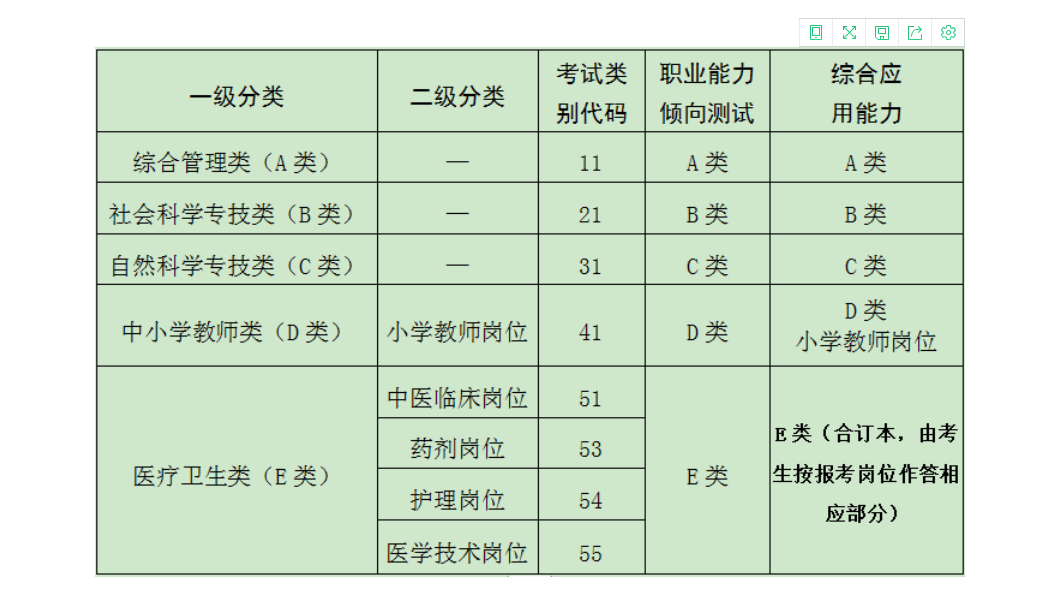 